  UNDAV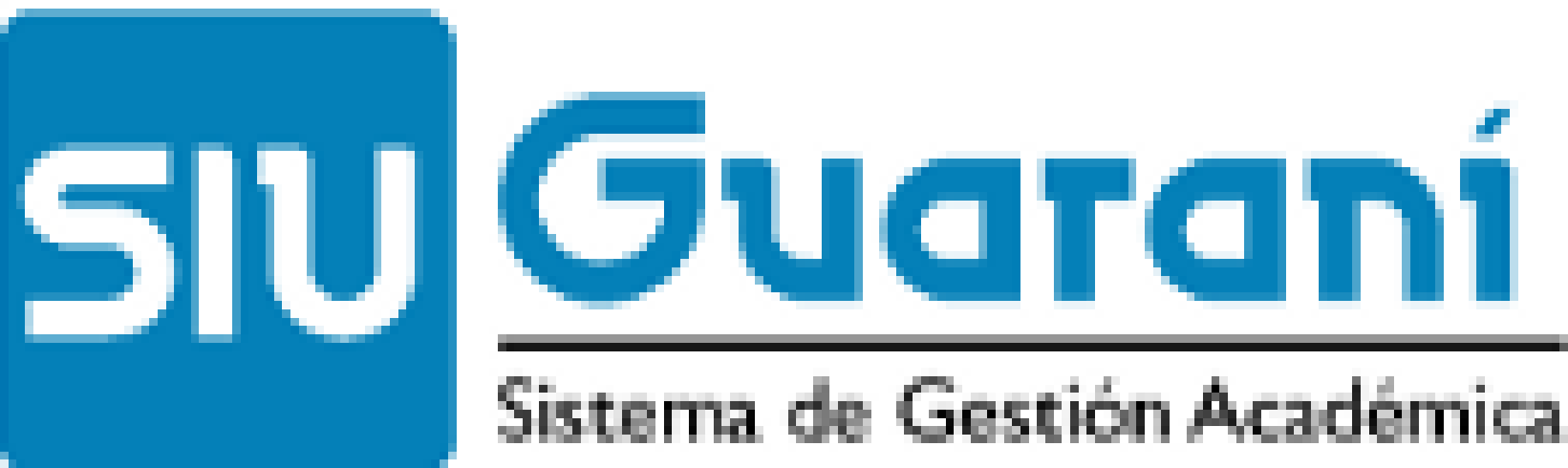                           Universidad Nacional de AvellanedaCertificado de Evaluación FINALCERTIFICO: Que el Alumno ______  Legajo Nº _____ DNI _______ alumno de esta institución, ha rendido en el día de la fecha ___ del mes ______ del 2021, el final de la materia ________________________________________.A solicitud del interesado y para ser presentado ante QUIEN CORRESPONDA se expide el presente a los __ días del mes de ______ de 2021.Vº Bº                          Sello                    Firma autorizada